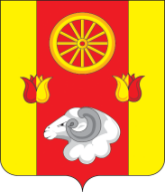 АдминистрацияПодгорненского сельского поселенияПОСТАНОВЛЕНИЕ02.10.2019                                                        № 83                                                       с.ПодгорноеО внесении изменений в постановление Администрации Подгорненского сельского поселения  от 04.04.2018 года № 14           В целях приведения нормативных правовых актов Администрации Подгорненского сельского поселения в соответствие с действующим законодательством,ПОСТАНОВЛЯЮ:            1. Внести в постановление Администрации Подгорненского сельского поселении от 04.04.2018 №14«Об утверждении Порядка разработки, реализации и оценки эффективности муниципальных программ Подгорненского сельского поселения» следующие изменения:             1.1.В приложении №1 к постановлению Администрации Подгорненского сельского поселении от 04.04.2018  №14  второй абзац пункта 1.2 приложения изложить в следующей редакции:«муниципальная программа Подгорненского сельского поселения (далее – муниципальная программа) – документ стратегического планирования, содержащий комплекс планируемых мероприятий, взаимоувязанных по задачам, срокам осуществления, исполнителям и ресурсам и обеспечивающих наиболее эффективное достижение целей и решение задач социально-экономического развития Подгорненского сельского поселения».1.2. В приложении №1 к постановлению Администрации Подгорненскогосельского поселении от 04.04.2018 №14 пункт 5.15 изложить в следующей редакции:«5.15. Внесение изменений в муниципальную программу осуществляется по инициативе ответственного исполнителя либо соисполнителя (по согласованию с ответственным исполнителем) в порядке, установленном Регламентом Администрации Подгорненского сельского поселения.Обращение к главе Администрации Подгорненского сельского поселения с просьбой о разрешении на внесение изменений в муниципальные программы подлежит согласованию в секторе экономики и финансов Администрации Подгорненского сельского поселения (с приложением проектов правовых актов и пояснительной информации о вносимых изменениях, в том числе расчетов и обоснований по бюджетным ассигнованиям). В случае приведения муниципальных программ в соответствие с решением Собрания депутатов о бюджете Подгорненского сельского поселения Ремонтненского района и о внесении изменений в решение Собрания депутатов о бюджете Подгорненского сельского поселения Ремонтненского района и необходимости в связи с этим корректировки целевых показателей (индикаторов) получение поручения главы Администрации Подгорненского сельского поселения не требуется.Ответственные исполнители муниципальных программ в установленном порядке вносят изменения в муниципальные программы по основным мероприятиям подпрограмм, мероприятиям ведомственных целевых программ текущего финансового года и (или) планового периода в текущем финансовом году, за исключением изменений наименований основных мероприятий подпрограмм, мероприятий ведомственных целевых программ в случаях, установленных бюджетным законодательством.1.3. В приложении №2 к Порядку разработки, реализации и оценки эффективности муниципальных программ  Подгорненского сельского поселения  пункт 6 приложения изложить в следующей редакции:«Бюджетная эффективность реализации муниципальной программы Подгорненского сельского поселения рассчитывается в несколько этапов».            2.Постановление Администрации Подгорненского сельского поселения  от 18.02.2019 № 26 «О внесении изменений в постановление Администрации Подгорненского сельского поселения от 04.04.2018 года № 14» признать утратившим силу.              3.Контроль за выполнением  настоящего постановления возложить на начальника сектора  экономики  и  финансов Администрации  Подгорненского сельского поселения Лубяницкого С.М.Глава  Администрации ПодгорненскогоСельского  поселения                                                                  Л.В.Горбатенко